Утверждаю_________________Глава МО «Катунинское» Михайлов М.В.1 февраля 2018 г.АДМИНИСТРАЦИЯ МУНИЦИПАЛЬНОГО ОБРАЗОВАНИЯ «КАТУНИНСКОЕ»ДИЗАЙН-ПРОЕКТ Выполнение работ по ремонту дворового проезда и тротуара у дома №7 по ул.Катунина, п.Катунино, в рамках программы  «Формирование современной городской среды на территории Архангельской области»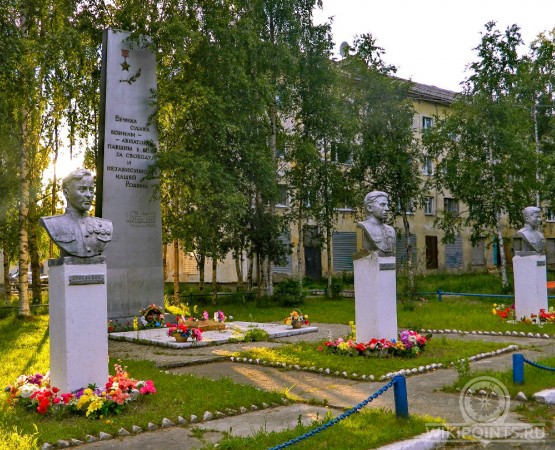 СОСТАВ ДИЗАЙН - ПРОЕКТАПояснительная запискаСхема благоустройства, разработанные узлыСостав и объем работТехнико-экономические показателиМалые архитектурные формыВизуализация территории «в настоящее время»1.ПОЯСНИТЕЛЬНАЯ ЗАПИСКА         Данным проектом предусматривается выполнение работ по ремонту дворового проезда и тротуара у дома №7 по ул.Катунина, п.Катунино, в рамках программы  «Формирование современной городской среды на территории Архангельской области»        Основные мероприятия, предусматриваемые проектом: - ремонт дворового  проезда;- ремонт тротуара;- установка скамеек;- установка урн.Вышеуказанные мероприятия по благоустройству дворовой территории позволят улучшить техническое состояние дворовой территории многоквартирных домов и обеспечат благоприятные условия для проживания населения, что положительно отразится и на повышении качества жизни в целом.  Для удобства перемещения маломобильных групп населения проектом предусматривается безбарьерное сопряжение между тротуаром и проездом.       Исполнитель мероприятий предусмотренных проектом будет определен по результатам электронного аукциона согласно ФЗ №44 «О контрактной системе в сфере закупок товаров, работ, услуг для обеспечения государственных и муниципальных нужд».Предполагаемые сроки производства работ – 2-3 квартал 2018 года.3. СОСТАВ И ОБЪЕМ РАБОТ4.ТЕХНИКО-ЭКОНОМИЧЕСКИЕ ПОКАЗАТЕЛИплощадь тротуара у дома № 7 по ул.Катунина – 133,45 м.кв.площадь проезда у дома № 7 по ул.Катунина – 267,36 м.кв.количество с, планируемых к установке – 4 шт.количество урн, планируемых к установке – 4 шт.5.МАЛЫЕ АРХИТЕКТУРНЫЕ ФОРМЫ5.1. Скамья 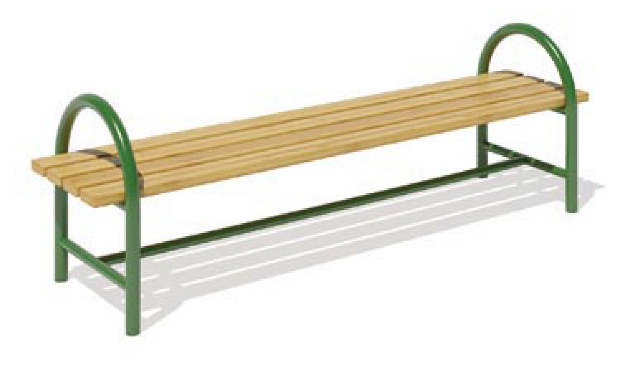 Длина 1500ммШирина 300ммВысота 500ммУрна металлическая опрокидывающаяся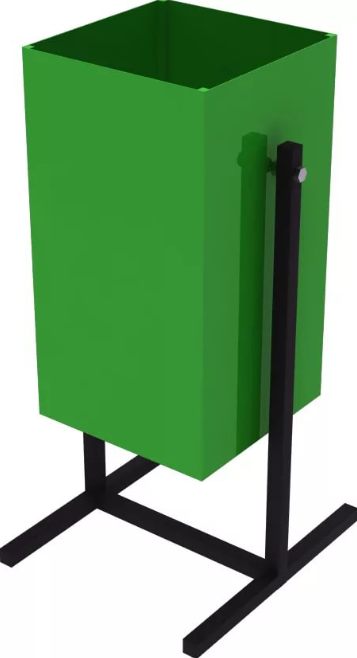 
5.ВИЗУАЛИЗАЦИЯ В ВИДЕ ФОТОГРАФИЙ, ПЕРДЛАГАЕМОЙ К БЛАГОУСТРОЙСТВУ ТЕРРИТОРИИ (НАСТОЯЩЕЕ ВРЕМЯ)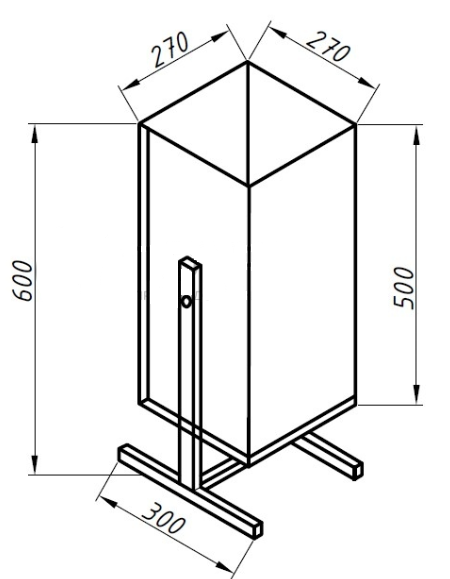 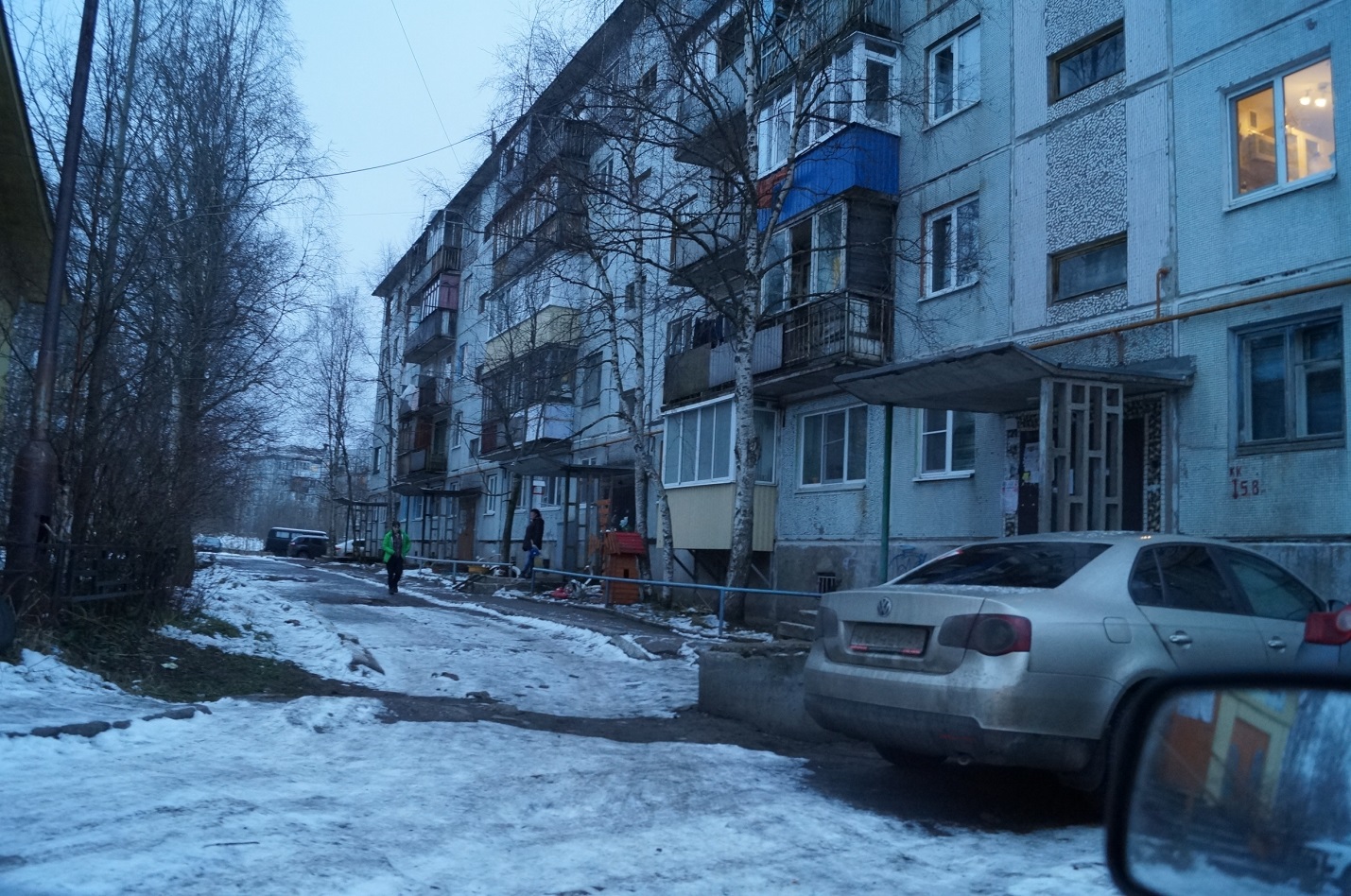 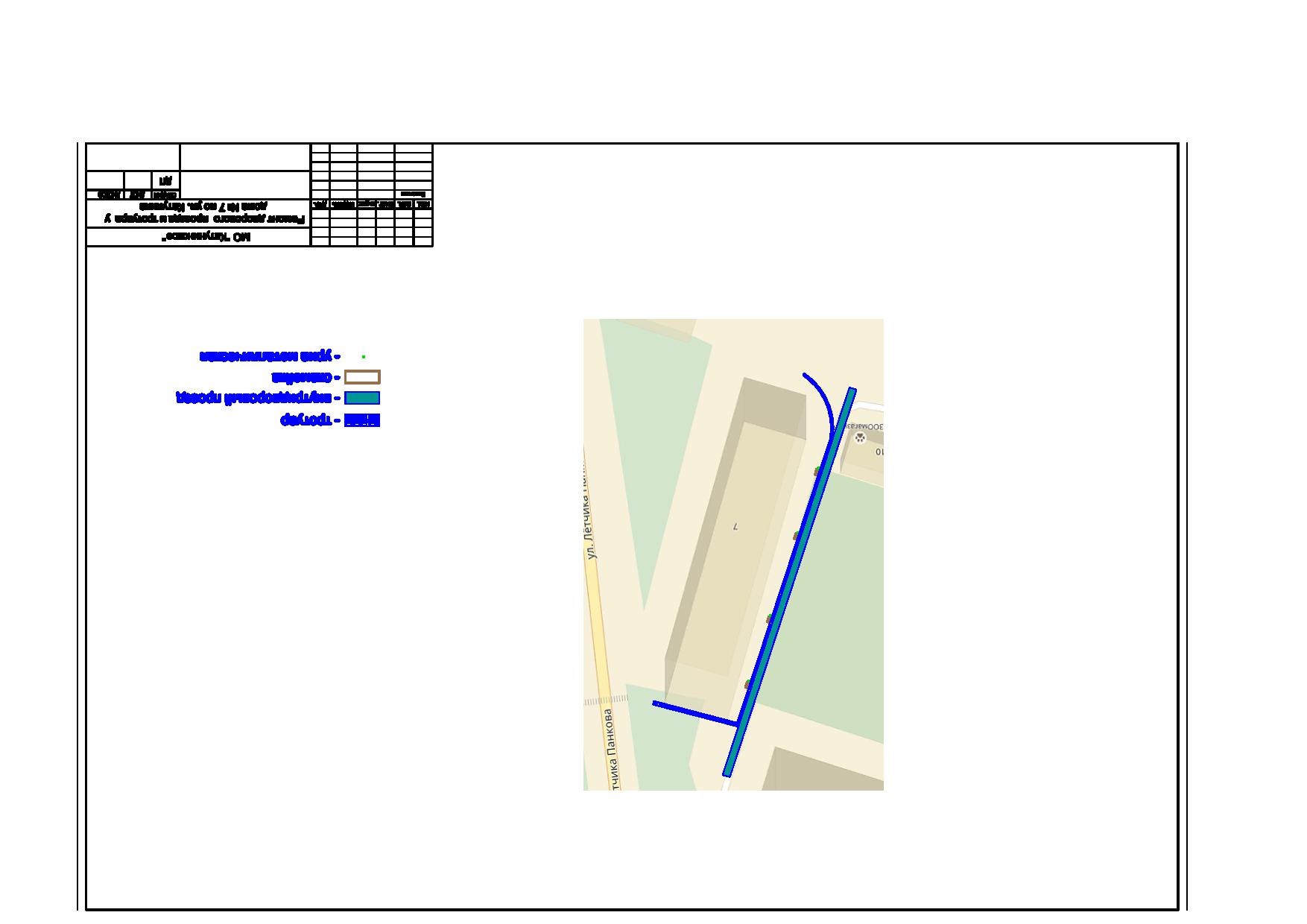 	№ ппНаименованиеЕдиница измеренияКоличество	№ ппНаименованиеЕдиница измеренияКоличество	№ ппНаименованиеЕдиница измеренияКоличество12345Демонтажные работыДемонтажные работыДемонтажные работыДемонтажные работыДемонтажные работы1Разборка бортовых камней: на бетонном основании100 м2,1052Разборка покрытий и оснований: цементно-бетонных100 м3 конструкций0,006Погрузка и вывоз бортовых камней демонтированныхПогрузка и вывоз бортовых камней демонтированныхПогрузка и вывоз бортовых камней демонтированныхПогрузка и вывоз бортовых камней демонтированныхПогрузка и вывоз бортовых камней демонтированных3Погрузочные работы при автомобильных перевозках: изделий из сборного железобетона, бетона, керамзитобетона массой до 3 т1 т груза21,38684Перевозка грузов автомобилями-самосвалами грузоподъемностью 10 т, работающих вне карьера, на расстояние: до 10 км I класс груза1 т груза21,3868Проезд внутридворовойПроезд внутридворовойПроезд внутридворовойПроезд внутридворовойПроезд внутридворовой5Устройство оснований толщиной 15 см из щебня фракции 40-70 мм при укатке каменных материалов с пределом прочности на сжатие до 68,6 МПа (700 кгс/см2): однослойных 1000 м2 основания0,089126Розлив вяжущих материалов
1 т0,0712967Устройство покрытия толщиной 5 см из горячих асфальтобетонных смесей плотных мелкозернистых типа АБВ, плотность каменных материалов: 2,5-2,9 т/м3
1000 м2 покрытия0,26736 Тротуар Тротуар Тротуар Тротуар Тротуар8Устройство подстилающих и выравнивающих слоев оснований: из песчано-гравийной смеси 
100 м3 материала основания (в плотном теле)0,0479259Устройство подстилающих и выравнивающих слоев оснований: из щебня
100 м3 материала основания (в плотном теле)0,04792510Устройство асфальтобетонных покрытий дорожек и тротуаров однослойных из литой мелкозернистой асфальтобетонной смеси толщиной 4 см
100 м2 покрытия1,3345Устройство бортовых камнейУстройство бортовых камнейУстройство бортовых камнейУстройство бортовых камнейУстройство бортовых камней11Установка бортовых камней бетонных
100 м бортового камня2,7Ремонт колодцев ж/бРемонт колодцев ж/бРемонт колодцев ж/бРемонт колодцев ж/бРемонт колодцев ж/б12Регулирование высотного положения крышек колодцев с подъемом на высоту: до 5 см1 колодец213Демонтаж: круглых сборных железобетонных канализационных колодцев диаметром: 1 м в сухих грунтах (демонтаж плиты колодца)10 м3 железобетонных и бетонных конструкций колодца0,01214Устройство круглых сборных железобетонных канализационных колодцев диаметром: 1 м в сухих грунтах
10 м3 железобетонных и бетонных конструкций колодца0,01215Погрузочные работы при автомобильных перевозках: изделий из сборного железобетона, бетона, керамзитобетона массой до 3 т1 т груза0,2533816Перевозка грузов автомобилями-самосвалами грузоподъемностью 10 т, работающих вне карьера, на расстояние: до 10 км I класс груза1 т груза0,25338Малые архитектурные формыМалые архитектурные формыМалые архитектурные формыМалые архитектурные формыМалые архитектурные формы17Скамья бульварная без спинки БС-1шт.418Урна прямоугольная шт.4